Подготовила: педагог дополнительного образования Лямзина Юлия СергеевнаМБДОУ «Детский сад общеразвивающего вида № 26», г. ВоронежКонспект ООД в подготовительной группе  на тему «Золотая хохлома»Цель: развитие интереса детей к народному декоративно-прикладному искусству; художественному творчеству в рисовании.Задачи:Образовательные: - продолжать знакомить детей с народно-прикладным искусством;- учить детей замечать и выделять основные средства выразительности хохломской росписи;- совершенствовать умение рисовать концом кисти, тычком; выполнять узор в определенной последовательности (кайма, завиток, крупные элементы (ягоды, листья, мелкие элементы (трава, осочки и т. д.).-закреплять и расширять знания детей о народном художественном промысле русских мастеров – хохломской росписи и её особенностях;Развивающие: - развивать у детей умение создавать композицию, гармонично размещать детали на заданной площади. - развивать эстетическое восприятие, творческие способности.Воспитательные: - воспитывать интерес к народно – прикладному искусству и традициям русского народа, чувство гордости за свою страну и уважение к труду народных мастеров.- воспитывать у дошкольников доброжелательное отношение к окружающим, формирование патриотических чувств.Материалы и оборудование: сундучок с деревянными заготовками лопаток, хохломские изделия, гуашь, кисти, ватные палочки, стаканчики для воды, салфетки, тряпочки, подставки для кистей, аудиозапись.Ход занятия1. Организационный моментИгра-приветствие «Друг»«Друг»Собрались все дети в круг,Я – твой друг и ты – мой друг.Вместе за руки возьмемсяИ друг другу улыбнемся!(Взяться за руки и посмотреть друг на друга с улыбкой).- Ребята, давайте поприветствуем наших гостей.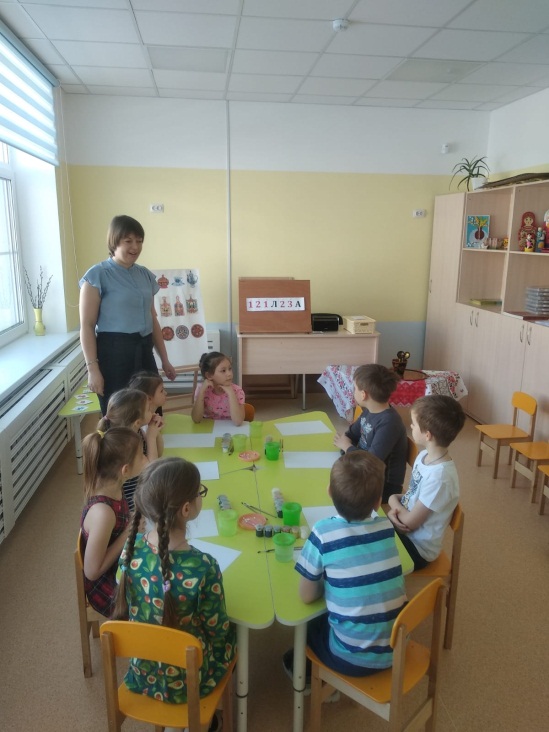 Воспитатель: Ребята, сегодня, когда я пришла в детский сад, возле двери нашей группы стояла посылка и лежало это письмо. Воспитатель зачитывает письмо.«Уважаемые ребята детского сада № 26. Пишут вам хохломские мастера. Мы прислали вам волшебную посылку. Но чтобы узнать, что в ней находиться, вам надо выполнить три наших задания. И расшифровать заколдованное слово. Желаем вам удачи».Зашифрованное слово     121Л23А- А что вы знаете о хохломской росписи? Что ей расписывали? ( Ответы детей). Какие элементы росписи вы знаете? Где появилась эта роспись? Молодцы!Вспомнить с ребятами легенду о ХохломеВ народе сказывают о чудо-мастере, который жил в нижегородских лесах. Построил мастер дом в лесу на берегу реки Хохломки и начал изготовлять посуду. Один раз прилетела к нему жар-птица. Мужик накормил ее крошками. Птица захотела отблагодарить мужика. Задела она своим крылом простую посуду деревянную и посуда в миг превратилась в «золотую». С тех пор стал мужик делать посуду и все его узорные чашки и ложки были похожи на золотые. Узнали об этом в Москве, и послал царь за мастером царских солдат. Когда услышал об этом мастер, он позвал мужиков, рассказал им секрет «золотой» посуды. А сам исчез.2. Основная часть- Ну что, ребята, выполним задания мастеров?1 заданиеДидактическая игра «Узнай цвет росписи»Ребята должны внимательно рассмотреть наборы цветов и выбрать те цвета, которые используются в хохломской росписи. Выложить перед собой круг из секторов из соответствующих  цветов данной росписи.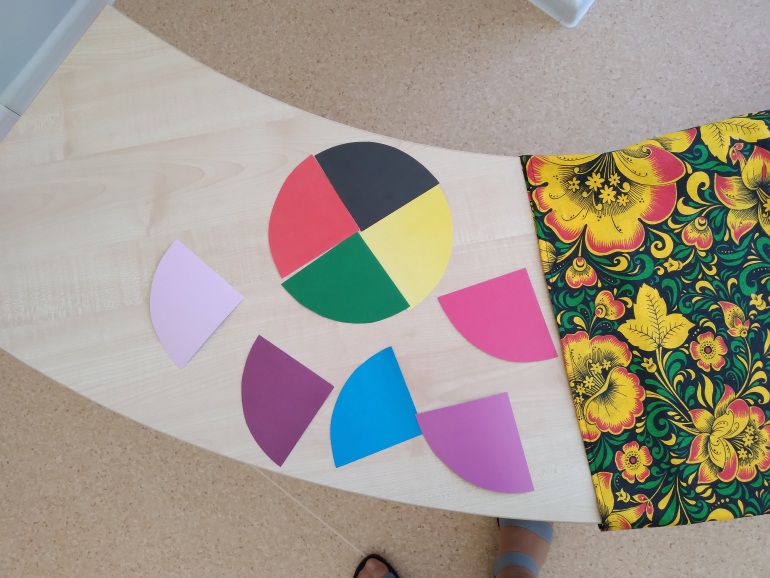 Дети получают ключ к цифре 1.  Буква Х2 заданиеДидактическая игра «Найди элемент росписи»Определить, какие из предложенных карточек с изображением элементов, подходят к хохломской росписи.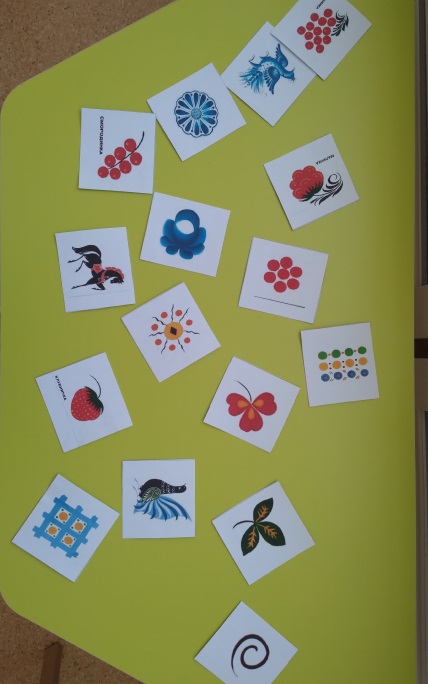 Дети получают ключ к цифре 2. Буква О3 заданиеДидактическая игра «Четвертый лишний».Ребята рассматривают карточки с изображением четырех предметов, выполненные различными народными росписями.
Дети внимательно рассматривают свои предметы, изображенные на карточках, находят лишний предмет и поясняют, почему он лишний, что характерно для этого вида росписи.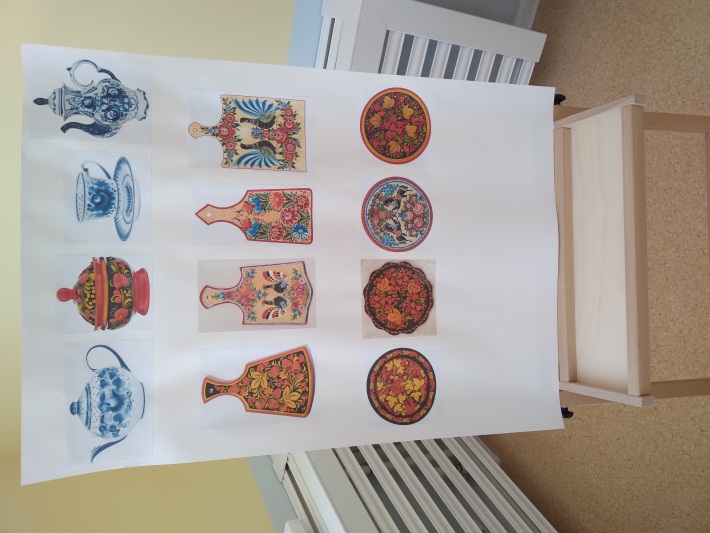 Дети получают ключ к цифре 3. Буква МРебята читают слово «ХОХЛОМА»В шкатулке дети находят деревянные лопатки и записку.«Молодцы ребята. Вы хорошо справились с заданиями. И мы вас приглашаем в нашу мастерскую, чтобы расписать эти деревянные лопатки. Творческих успехов».Воспитатель: Тогда рассаживайтесь за столы. А, чтобы у вас хорошо получилось, как у настоящих мастеров давайте сделаем зарядку для пальчиков.Пальчиковая гимнастика.Вот помощники мои, их как хочешь, поверни:(Смотрим на раскрытые ладони)И вот эдак, и вот так, не обидятся никак.(Потираем руками)Раз, два, три, четыре, пять,(Хлопаем в ладоши)Не сидится им опять.(Встряхиваем кистями)Постучали,(Поочередное постукивание подушечками пальцев двух рук)Повертели(Круговые вращения кистью)Рисовать мы захотели.3. Продуктивная деятельность.Воспитатель предлагает детям вспомнить последовательность действий: кисть держим тремя пальцами почти вертикально; сначала рисуем толстой кистью в один прием слева-направо слегка изогнутую ветвь. На ней тонкой кистью рисуем листочки и ягодки; после – травку и завитки; и в конце – украшаем ягодки и листики.Дети рисуют. Играет негромкая музыка.Во время выполнения задания детьми воспитатель напоминает им, что:завитки и травка рисуется кончиком кисти, листья рисуются приёмом примакивания, ягоды ватными палочками (тычками). 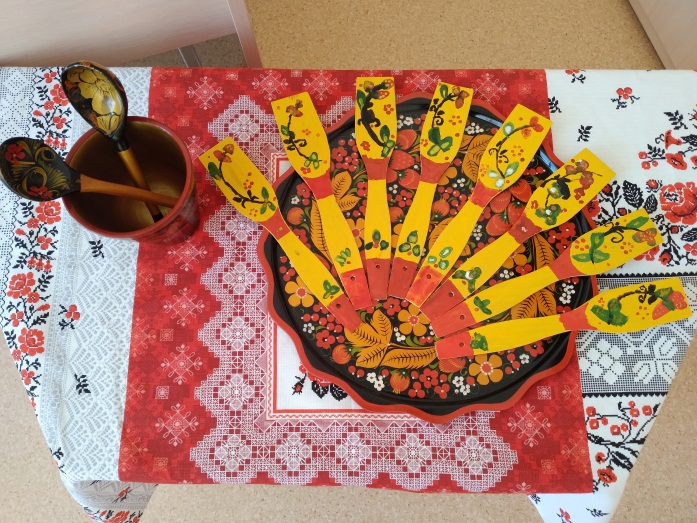 4. Итог занятияВоспитатель: Посмотрите, какие получились чудесные лопатки - яркие, красочные, как у настоящих мастеров. У каждого получился свой неповторимый узор. Молодцы ребята, вы все очень хорошо постарались! А теперь, вы гости дорогие посмотрите, да полюбуйтесь нашими работами. А, мы с вами прощаемся. До, свидания!